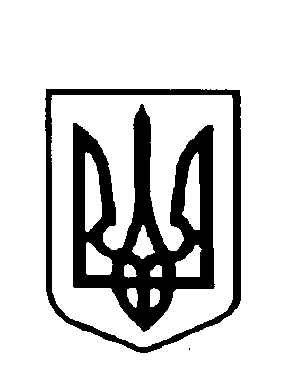 ДЕПУТАТРІВНЕНСЬКОЇ ОБЛАСНОЇ РАДИВосьме  скликання„_______”___________________ 20__ р.Звіт
депутата Рівненської обласної ради 
Ткача Олександра Олександровича
про роботу у 2022 роціДепутат Рівненської обласної ради VIII скликання, обраний від політичної партії Всеукраїнське об’єднання «Батьківщина». Член постійної комісії Рівненської обласної ради з питань бюджету, фінансів та податків. За звітний період взяв участь у 100 відсотках пленарних засідань сесій Рівненської обласної ради та у 85 відсотках засідань постійної комісії, до складу якої входить. В умовах воєнного стану було дещо обмежено повноваження органів місцевого самоврядування, проте протягом звітного періоду разом із колегами – членами фракції ВО «Батьківщина» підтримував рішення обласної ради, спрямовані на захист інтересів територіальних громад області. Наприклад, рішення, про звернення Рівненської обласної ради до Урядів і парламентів Сполучених Штатів Америки, Сполученого королівства та інших країн антипутінської коаліції, об’єднаних форматом «Рамштайн», у якому депутати підтримали заклик надати Україні всю необхідну для перемоги над росією зброю; рішення обласної ради «Про вивчення курсів духовно-морального спрямування у закладах освіти Рівненської області» тощо.Як депутат обласної ради, завжди був доступний своїм виборцям. За звітний період провів 10 прийомів виборців, за наслідками яких надіслав у відповідні інстанції депутатські звернення. В межах обласної програми матеріальної підтримки найбільш незахищених верств населення на 2018-2022 роки, у відповідь на письмові звернення було надано матеріальну допомогу виборцям, а також виділено особисті кошти на підтримку внутрішньо-переміщених осіб в нашій області.Неодноразово долучався з родиною до проведення благодійних ярмарків, кошти з яких спрямовували на підтримку Збройних Сил України.							Олександр Ткач